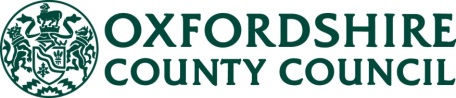 USE THIS FORM TO PUT FORWARD AN EXTENSION TO AN EXISTING SITE OR A NEW SITE FOR POSSIBLE INCLUSION IN THE MINERALS AND WASTE LOCAL PLAN: PART 2- SITE ALLOCATIONS PLAN. (Please use the separate waste site nomination form for secondary and recycled aggregate sites). For those site nominations that were submitted prior to 2018 and were not confirmed during the consultation in January 2018, there are a number of new questions.  These are marked with a double asterisk **. If you would like to nominate a site for a new aggregate rail depot, please contact the minerals and waste policy team on the details at the end of this form.Data Protection and Freedom of InformationOxfordshire County Council is a data controller for the purposes of the General Data Protection Regulation (Regulation (EU) 2016/679 of the European Parliament and of the Council dated 27th April 2016). For more details on how the Council will handle your personal information, please use the link below to access our Privacy Notice. Hard copies of this can also be provided on request:https://www2.oxfordshire.gov.uk/cms/sites/default/files/folders/documents/aboutyourcouncil/corporateovernance/GenericPrivacyNotice.pdfThe information on this form is collected by Oxfordshire County Council as a data controller. The purposes for collecting this data are: 1. 	To assist in preparing the Oxfordshire Minerals and Waste Local Plan: Part 2 – Site Allocations. The preparation of this plan is required by the Planning and Compulsory Purchase Act 2004.2.	To contact you, if necessary, regarding the responses given in relation to this consultation.The above purposes may require public disclosure of any data received by Oxfordshire County Council, in accordance with the Freedom of Information Act 2000 (as amended). By responding to this consultation, you agree that Oxfordshire County Council can hold contact details and related responses. These details will only be used in relation to preparation of the Oxfordshire Minerals and Waste Local Plan: Part 2 – Site Allocations. You also accept that responses cannot be treated as confidential and that any comments made, including information provided in support of a site nomination, will be made publicly available for viewing in paper form and/or on the Council website in due course. Relevant information may be passed to external parties where required for the purposes of preparation of this plan only. By responding to the invitation to nominate a site for possible inclusion in the Oxfordshire Minerals and Waste Local Plan: Part 2 – Site Allocations you understand and accept that this is without prejudice to the decisions that will be taken by the County Council on the site allocations and related policies to be included in the Plan.The information collected will be held and retained by Oxfordshire County Council in paper and/or electronic form for the duration of the preparation of the Oxfordshire Minerals and Waste Local Plan: Part 2 – Site Allocations and for a period following adoption of the Plan in accordance with the Council’s retention schedule. Consultation responses will be removed from the Council website when the Plan has been adopted.You have the right to contact the Information Commissioners Office if you are unhappy with anything to do with our use of your personal information. If you have any concerns regarding the processing of your data, please contact Minerals.WastePlan@Oxfordshire.gov.uk Signed …………………………………………………………….…………………On behalf of (if applicable) ……………………………………………………....Date ………………………………………………………………………………….Completed nominations should be returned by 4.00pm 3rd October 2018 to:Planning Regulation – Minerals and Waste Policy TeamStrategic Infrastructure and PlanningOxfordshire County CouncilCounty HallNew RoadOxford OX1 1NDDirect line: 	07392 318899 | 07741607726Email:  	mineralsandwasteplanconsultation@oxfordshire.gov.ukWebsite: 	https://www.oxfordshire.gov.uk/cms/content/new-minerals-and-waste-local-plan1.	General Information:If you have previously made a nominationPlease confirm:I wish to proceed with the nomination: please complete the general information and any new questions on this form – marked with a double asterisk** If you feel your nomination would be better supported by completing the updated nomination form, then please do so. (If you confirmed your site nomination in January 2018 you are only required to complete this form if circumstances/details have changed)orI no longer wish to proceed with this nomination (please return this form to the address on the covering letter)If you have previously made a nominationPlease confirm:I wish to proceed with the nomination: please complete the general information and any new questions on this form – marked with a double asterisk** If you feel your nomination would be better supported by completing the updated nomination form, then please do so. (If you confirmed your site nomination in January 2018 you are only required to complete this form if circumstances/details have changed)orI no longer wish to proceed with this nomination (please return this form to the address on the covering letter)If you have previously made a nominationPlease confirm:I wish to proceed with the nomination: please complete the general information and any new questions on this form – marked with a double asterisk** If you feel your nomination would be better supported by completing the updated nomination form, then please do so. (If you confirmed your site nomination in January 2018 you are only required to complete this form if circumstances/details have changed)orI no longer wish to proceed with this nomination (please return this form to the address on the covering letter)If you have previously made a nominationPlease confirm:I wish to proceed with the nomination: please complete the general information and any new questions on this form – marked with a double asterisk** If you feel your nomination would be better supported by completing the updated nomination form, then please do so. (If you confirmed your site nomination in January 2018 you are only required to complete this form if circumstances/details have changed)orI no longer wish to proceed with this nomination (please return this form to the address on the covering letter)If you have previously made a nominationPlease confirm:I wish to proceed with the nomination: please complete the general information and any new questions on this form – marked with a double asterisk** If you feel your nomination would be better supported by completing the updated nomination form, then please do so. (If you confirmed your site nomination in January 2018 you are only required to complete this form if circumstances/details have changed)orI no longer wish to proceed with this nomination (please return this form to the address on the covering letter)If you have previously made a nominationPlease confirm:I wish to proceed with the nomination: please complete the general information and any new questions on this form – marked with a double asterisk** If you feel your nomination would be better supported by completing the updated nomination form, then please do so. (If you confirmed your site nomination in January 2018 you are only required to complete this form if circumstances/details have changed)orI no longer wish to proceed with this nomination (please return this form to the address on the covering letter)Nominee:Contact name: Company:Contact details:Nominee:Contact name: Company:Contact details:Nominee:Contact name: Company:Contact details:Address:Address:Address:Email:Email:Email:Email:Nominee:Contact name: Company:Contact details:Address:Address:Address:Telephone:Telephone:Telephone:Telephone:Nominee:Contact name: Company:Contact details:Agent:Contact name:Company:Contact details:Agent:Contact name:Company:Contact details:Agent:Contact name:Company:Contact details:Address:Address:Email:Email:Email:Email:Email:Agent:Contact name:Company:Contact details:Address:Address:Telephone:Telephone:Telephone:Telephone:Telephone:**(new question) Who is the preferred contact?Location and address of sitePlease attach a site map, clearly showing the boundary of the site, and adjacent areas which have already been worked if applicable.Location and address of sitePlease attach a site map, clearly showing the boundary of the site, and adjacent areas which have already been worked if applicable.Area of site (ha):Legal/time constraints:Legal/time constraints:Legal/time constraints:Legal/time constraints:Legal/time constraints:Legal/time constraints:Location and address of sitePlease attach a site map, clearly showing the boundary of the site, and adjacent areas which have already been worked if applicable.OS Map reference of site (6 figures):OS Map reference of site (6 figures):OS Map reference of site (6 figures):OS Map reference of site (6 figures):OS Map reference of site (6 figures):OS Map reference of site (6 figures):OS Map reference of site (6 figures):**(new question) Is the nomination an extension to an existing working?                                                 **(new question) Is the nomination an extension to an existing working?                                                 **(new question) Is the nomination an extension to an existing working?                                                 **(new question) Is the nomination an extension to an existing working?                                                 **(new question) Is the nomination an extension to an existing working?                                                 YesYesNoAre you/your company the site land owner?If not, please give the contact details of the land owner. Does the nomination have landowner support?2.       Environmental ProtectionHow much of the site classed as ‘Best and most versatile’ agricultural land? Please include a brief description of how the ‘BMV’ classification has been derived.Please provide a broad assessment of ecological aspects of the site including local Biodiversity Action Plan species and habitats and known protected species within the vicinity of the proposed site and the effects on them. Please identify potential visual impacts arising from the proposed development, including details of the general setting and character of the landscape, within the vicinity of the proposed site.Please provide a broad assessment of the water environment, indicating ground water levels and flows, locations of rivers, drinking water resource aquifers, proposed abstraction and any potential flooding issues (positive and negative)Please provide a description of potential impacts on Public Rights of Way and local service infrastructure.3.       Mineral ExtractionPlease state the estimated yield of the site. Have borehole surveys taken place on the site? Please give details.What is the depth of overburden on the site?What is the depth of working proposed?Would working take place below the water table? If so, would extraction be wet or dry?If the site is an extension to an existing mineral site, what is the quantity of permitted reserves remaining and the duration required for working those reserves?Are there proposals for other development of this land after mineral working? If so, what are the proposals and when would they take place?Are there further mineral resources adjoining the nominated site or beneath it? What are they? Please give their location.How will the site be developed to mitigate the impacts of climate change and to conserve energy?4.	Site operationWhere will the proposed access to the site be?What is the proposed market area for the site?Please provide a broad assessment of transportation issues associated with the proposal including a description of the access routes (local and to market areas), average journey distance per vehicle to market areas from the site and the daily average and peak vehicle movements per type of vehicle.Will there be a processing plant on site?Where will it be located?What will be the average throughput of the plant per annum?What would the extracted mineral be used for, and where would it be processed? If it is to be used in a particular manufacturing process, please give details.**(new question) When could the site commence operation?5.	RestorationPlease indicate the likely restoration plans and after-use of the site. Will the site be progressively restored during its operation? What landform will the site take?Will restoration involve the importation of fill?Please explain why fill material would be required and explain your choice of material.**(new question) How much fill material will be required?**(new question) What type of material will be used?**(new question) Where will it be sourced?What benefits will the development provide to the environment and/or to the local community? How will their provision and maintenance be ensured?What opportunities will development of the site provide to contribute to meeting biodiversity initiatives?**(new question) How will the restoration of the site result in a net-gain in biodiversity?6.	Mitigation MeasuresPlease outline any mitigation measures proposed in respect of:Landscape and visual impactEcologyPublic rights of wayWater managementNoiseDustArchaeology/cultural heritageAgriculture7.	Socio-EconomicPlease state how the proposed development will benefit local communities, and any potential opportunities for employment arising from the proposed development.Please outline any community liaison you have undertaken/propose to undertake in connection with the proposal.8.	Any other relevant information(** new question) You may wish to review the site assessment methodology and provide and further information you think would be helpful in the assessment of your site.